DECLARACION RESPONSABLE 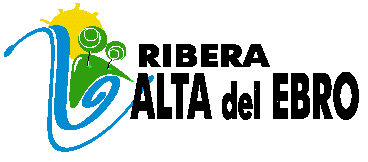 ALBERGUES/REFUGIOSTITULAR DEL ESTABLECIMIENTO	DIRECCION A EFECTOS DE NOTIFICACION	DECLARACION DEDATOS DEL ESTABLECIMIENTODECLARACION DEL CUMPLIMIENTO DE LOS SIGUIENTES REQUISITOSLUGAR, FECHA Y FIRMAORGANO, CENTRO O UNIDAD ADMINISTRATIVA A LA QUE SE DIRIGE